YAG viewer screens~1” screens, patterned with series of dots. One in cabinet, 1 for chopper in cabinet (no markings)Dots at edges of 5 mm square and 10 mm square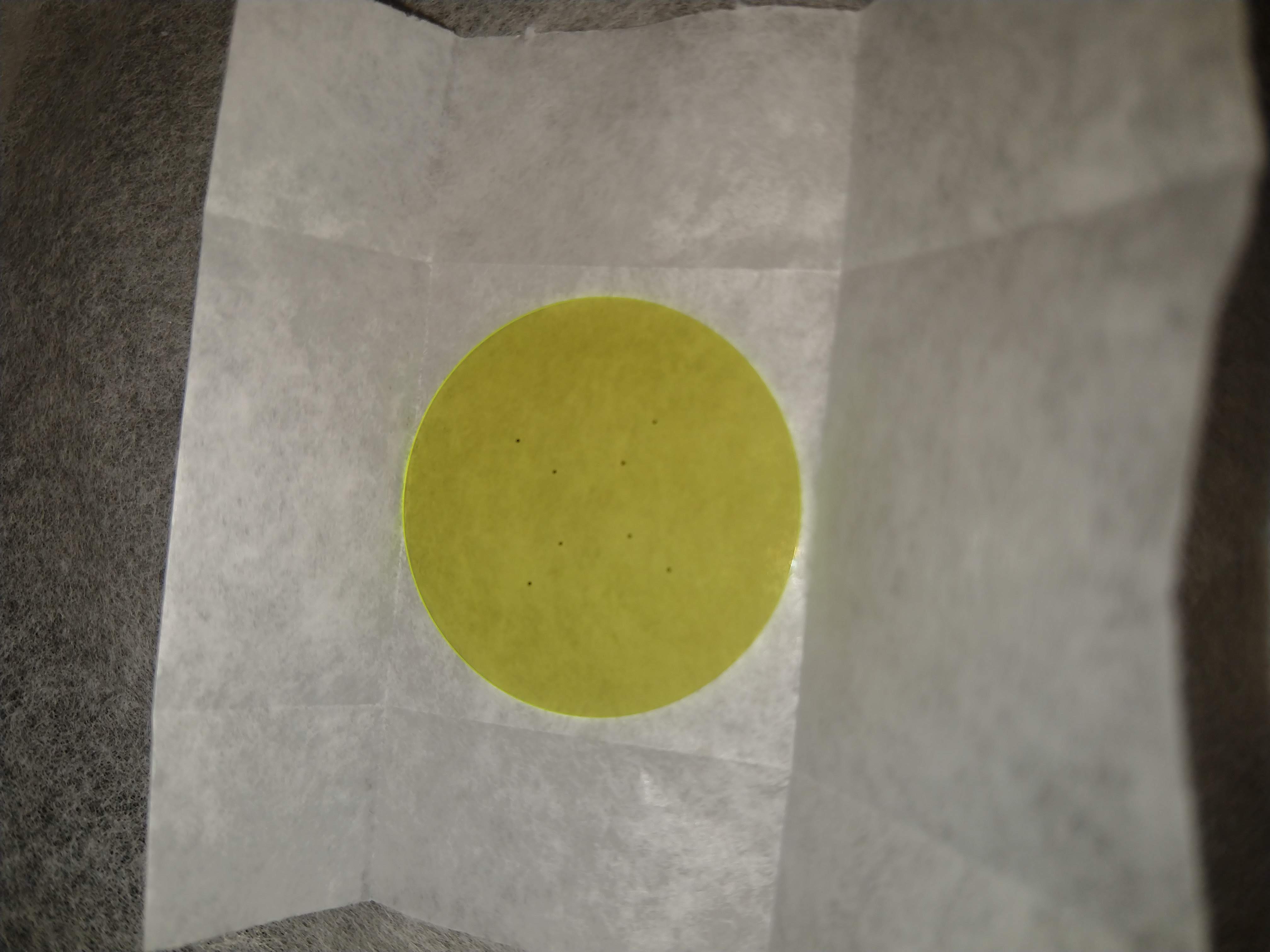 Cellphone pic through UITF window – hard to see but visible. 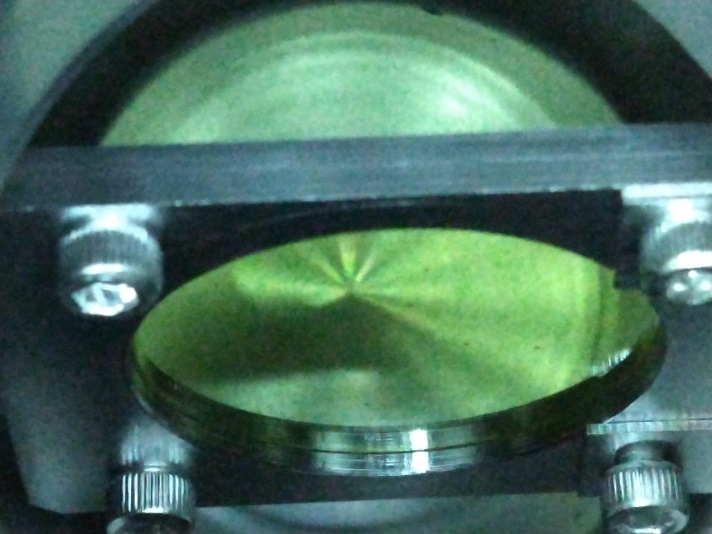 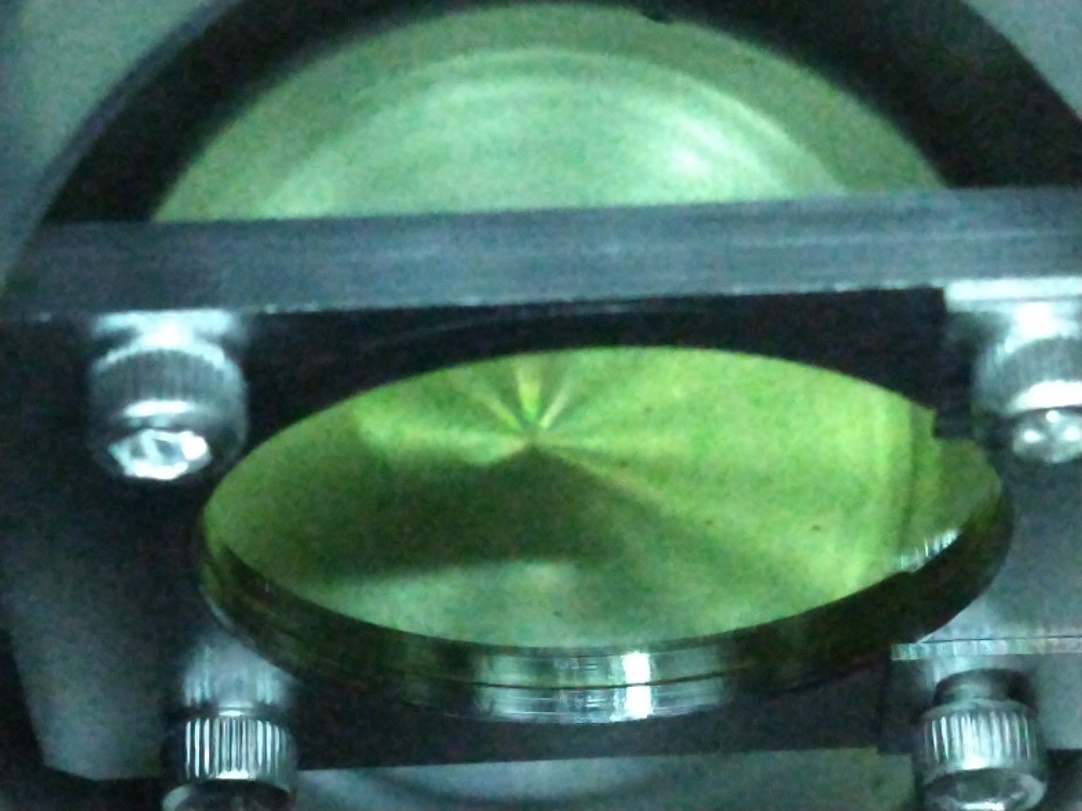 